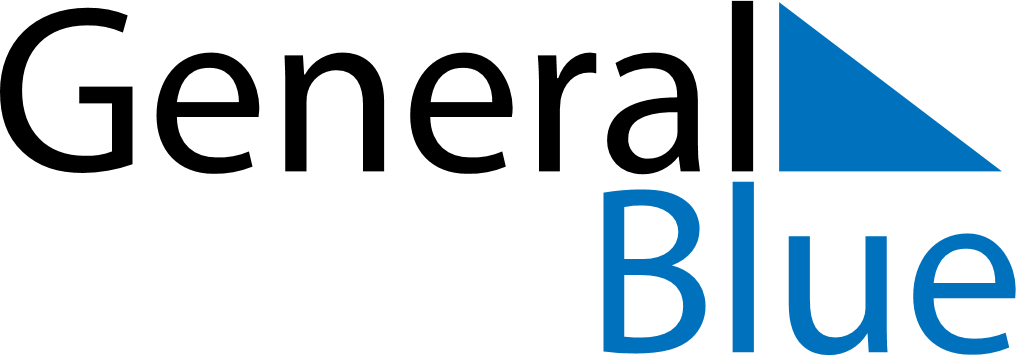 Weekly CalendarJanuary 3, 2022 - January 9, 2022Weekly CalendarJanuary 3, 2022 - January 9, 2022Weekly CalendarJanuary 3, 2022 - January 9, 2022Weekly CalendarJanuary 3, 2022 - January 9, 2022Weekly CalendarJanuary 3, 2022 - January 9, 2022Weekly CalendarJanuary 3, 2022 - January 9, 2022MONDAYJan 03TUESDAYJan 04TUESDAYJan 04WEDNESDAYJan 05THURSDAYJan 06FRIDAYJan 07SATURDAYJan 08SUNDAYJan 09